ПРОЄКТ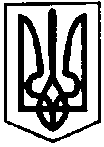 ПЕРВОЗВАНІВСЬКА СІЛЬСЬКА РАДАКРОПИВНИЦЬКОГО РАЙОНУ  КІРОВОГРАДСЬКОЇ ОБЛАСТІПОЗАЧЕРГОВА ТРИДЦЯТЬ ДРУГА СЕСІЯ ВОСЬМОГО СКЛИКАННЯРІШЕННЯвід  «____» ______ 2023 року                                                                     №с. ПервозванівкаПро затвердження кошторисної частинипроектної  документації     Розглянувши експертні звіти щодо розгляду кошторисної документації за робочим проектом «Поточний середній ремонт вул. Леоніда Кравчука (окремими ділянками) в с. Федорівка Кропивницького району Кіровоградської області. Коригування», відповідно до пп.1 п. а ч. 1 ст. 31 Закону України «Про місцеве самоврядування в Україні», сільська рада ВИРІШИЛА:Затвердити кошторисну частину проектних документацій за робочим проектом: «Поточний середній ремонт вул. Леоніда Кравчука (окремими ділянками) в с. Федорівка Кропивницького району Кіровоградської області. Коригування», в сумі 1 941 205 грн. (один мільйон дев’ятсот сорок одна тисяча двісті п’ять гривень).2. Контроль за виконанням даного рішення покласти на постійну  комісії з питань бюджету, фінансів, соціально-економічного розвитку, інвестиційної політики, законності, діяльності ради, депутатської етики, регуляторної політики, регламенту, регулювання земельних відносин, містобудування, комунальної власності, промисловості, будівництва, транспорту, енергетики, зв’язку, сфери послуг та житлово-комунального господарства.Сільський  голова                                                                 Прасковія  МУДРАК